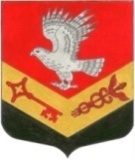 МУНИЦИПАЛЬНОЕ ОБРАЗОВАНИЕ«ЗАНЕВСКОЕ ГОРОДСКОЕ ПОСЕЛЕНИЕ»ВСЕВОЛОЖСКОГО МУНИЦИПАЛЬНОГО РАЙОНАЛЕНИНГРАДСКОЙ ОБЛАСТИСОВЕТ ДЕПУТАТОВ ЧЕТВЕРТОГО СОЗЫВАРЕШЕНИЕ14.02.2023											№ 12гп. Янино-1О награждении Почетной грамотой главыМО «Заневское городское поселение»В соответствии с Положением о Почетной грамоте главы муниципального образования «Заневское городское поселение» Всеволожского муниципального района Ленинградской области, утвержденным решением совета депутатов от 26.09.2018 № 48 (с изменениями от 16.02.2021 № 04), совет депутатов муниципального образования «Заневское городское поселение» Всеволожского муниципального района Ленинградской области принялРЕШЕНИЕ:Наградить Почетной грамотой главы муниципального образования «Заневское городское поселение» Всеволожского муниципального района Ленинградской области за вклад в развитие МО «Заневское городское поселение», достижение высоких результатов, профессионализм в работе и в связи с 35-летием МОБУ «СОШ «Янинский ЦО» граждан согласно приложению 1.Наградить Почетной грамотой главы муниципального образования «Заневское городское поселение» Всеволожского муниципального района Ленинградской области за вклад в развитие МО «Заневское городское поселение», достижение высоких результатов, профессионализм в работе и в связи с празднованием Дня работника культуры граждан согласно приложению 2.Решение вступает в силу со дня его подписания.Контроль за исполнением решения возложить на постоянно действующую депутатскую комиссию по социальным вопросам, молодежной политике, культуре и спорту.Глава муниципального образования					В.Е. Кондратьев Приложение 1 к решению от  14.02.2023 № 12Список награждаемых Почетной грамотойглавы муниципального образования «Заневское городское поселение» Всеволожского муниципального района Ленинградской области:Долгополова Светлана Евгеньевна – учитель начальных классов МОБУ «Средняя общеобразовательная школа «Янинский центр образования»;Рогова Ирина Владиславовна – учитель математики МОБУ «Средняя общеобразовательная школа «Янинский центр образования»;Сухова Наталья Васильевна – заведующая столовой МОБУ «Средняя общеобразовательная школа «Янинский центр образования»;Ухабов Андрей Иванович – учитель истории и обществознания МОБУ «Средняя общеобразовательная школа «Янинский центр образования».Приложение 2 к решению от  14.02.2023 № 12Список награждаемых Почетной грамотойглавы муниципального образования «Заневское городское поселение» Всеволожского муниципального района Ленинградской области:Лебедь Надежда Александровна – специалист по хореографии МБУ «Янинский КСДЦ»;Сипко Дарья Андреевна – художественный руководитель МБУ «Янинский КСДЦ».